OADA Executive Board Meeting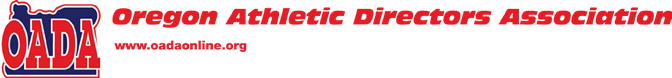 Monday, December 11, 2017Hyatt, 2nd Floor @ 7:30MINUTESI.      Call to Order – Tim calls to order at 7:50II.      Roll Call –X=PresentTerry Hanson (Executive Director)X	Peter Weber (OSAA) Craig Rothenberger (Director)XDave Hood (Past-President)XTim Sam (President)XDennis Burke (VP/Conf. Chair)XKyle Cowan (Treasurer)Bart Rothenberger (Secretary)X	Mark Horak (OSAA Advisor)                   Sandy Luu (LTA Coordinator)Steve Wallo (1A Rep) Clint Forste (2A Rep)Graden Blue (3A Rep)Evan Brown (4A Rep)Troy Jerome (5A Rep)Russ Bolin (6A Rep)Ron Richards (Hall of Fame)Toni Cowdrey (BK)III. Approval of Minutes from November  meeting: Dennis – 1st , Dave 2nd all in favorIV.   ReportsOSAA- No report OACA- No Report OAOA- No Reportd.      LTA Report- No Reporte.  	Treasurer Report- Kyle: Included working budget,  $22, 516.05  f.  Classification Reports - No Report	1A	2A:	3A: 	4A: 	5A: 	6A: V.      Discussion Itemsa.   Articles of Incorporation update, possibly combining AIs and BLs, Board and Committee designations and positions-Terry, Steve & Craig Discussed how Steve has done a tremendous job and now Craig and Terry will start gradually working to get this in process and goal is to have it ready by our June work session.  Dave Hood really thought we should talk with Bill Bowers or Barry Bokn to see what they remember. b.   Awards-Bart: Bart discussed he would send out an email and keep pushing League Reps to get these nominations in. c.    Platinum Royalties, Other Sponsors Update, Craig: Craig and Terry met with Josh and the hold up is just getting people in these communities to go around to businesses to get them to sign up. d.   Website Update – Terry: Not live yet Terry is getting close.  Needs pictures,  e.      National Conference Dec 8-12	Oregon had 27 Athletic Directors attend the conference.  g.   New AD Workshop, Sandy h.      Spirit of a Champion Program Update & Direction, Hoody  – Update on Inside Out partnership, Craig Hoodie will get pricing on book to every AD. Dave will also communicate with Don Lieber and see if he agrees with the direction the executive committee is headed. i.      The following deadlines are for the OADA newsletter. Encourage AD’s to contribute, have them, contact Hoody.i.    February 9th for the 14th: 1A, 3A, 5Aii. 	May 11th for the 16th: 2A, 4A, 6A j.    Membership-Kyle, State Conference, transition to Family ID complete. VI.  State Conference, April 13-17 – Update, Dennis:	Sharon Kay Stoll provided Dennis with her price.  Dennis was going to talk to Kevin Bryant about how we should involve her besides opening session. Sunriver informed Dennis to send the tentative schedule and rooms needed.  The big question at hand is how should we combine the HOF within the banquet on Monday night.  The other concern is what room should we have the banquet in?  i.  Topic Surveyii. Conference Questions, Bart In February we must have a finalization of questions. OSAA, OACA, OAOA ,  Bart will send an email out to League Reps asking for question ideas. iii. LTC’s presenters:  Dennis has finalized all presenters. VII. Financial Review Committee – Executive Directors, TreasurerVIII. 2017-18 Budget- Kyle, Terry, Craig, Toni: X.  Hall of Fame Committee – Terry XI.  OSAA Committeesi. ChampionshipXII.      Action Itemsa.       Approval of Expenses b. 	IRS filing? Terry, Kyle, Toni: XIII.      Next MeetingsEB 	Monday, January 8th 	10:00am – 3:00pm	Junction City SDEC 	Sunday, February 25th 	9:00am – 11:00am	South Albany??LR 	Sunday, February 25th 	11:00am – 3:00 pm	South Albany??EB 	Monday, March 12th 	9:00am – 1:00pm	OSAA OfficesEC 	Monday, April 2nd   	10:00am – 1:00pm	Junction City SDED 	Mar/Apr 31st – 1st???   	NIAAA Section VIII Mtg	Spokane, WA?ALL 	April 13th – April 17th 	State Conference	SunriverEB 	June 3rd – 4th 	Executive Board Retreat	SunriverMeeting Closed @ 10:30 PM